МА-ЖУ-066-01
		            ГАДААД ҮЗЭСГЭЛЭНГИЙН БҮРТГЭЛИЙН ХУУДАС 
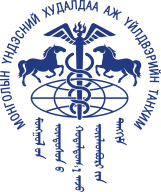 2021 оны 9 дүгээр сарын 24-26-ны  өдрүүдэд зохион   байгуулагдах21-р зууны Далайн торгоны зам, Олон улсын экспо”-д  оролцогчдын бүртгэлийн хуудасДоорх материалыг бүртгэлийн хуудасны хамт хавсралтаар ирүүлнэ үү.ААН-ийн гэрчилгээний хуулбарЗохион байгуулалтын хураамж урьдчилгаа 50% төлсөн баримт.             Дансны дугаар:5112170005/Төгрөг/  5112008485/Юань/ Хүлээн авагч: МҮХАҮ-ийн танхим
             Гүйлгээний утга:Компаны нэр+Торгоны зам үзэсгэлэнНоос, ноолууран бүтээгдэхүүн: Ноос, ноолуурын сорилтын төвөөс баталгаажуулсан ноолууран бүтээгдэхүүнийг нотолсон баримт бичиг,/хөнгөн үйлдвэрийн судалгаа хөгжлийн хүрээлэнгээс авах / ноолуурын орц 60%-иас доошгүй бол бүртгэлд хамруулна. Мал, амьтан, ургамлын гаралтай хүнс болон бусад бүтээгдэхүүн үйлдвэрлэгчид итгэмжлэгдсэн лабораторын шинжилгээний бичгийн хуулбарБүтээгдэхүүний 3-5ш зураг хаяг шошго орсон Байгууллагын ерөнхий мэдээлэлБайгууллагын ерөнхий мэдээлэлБайгууллагын нэр:Регистрийн дугаар:Үйл ажиллагааны чиглэл:Байгууллагын утас, Имэйл хаяг:Байгууллагын дэлгэрэнгүй хаяг:Байгууллагын дэлгэрэнгүй хаяг:Танхимын гишүүний ангилал:Танхимын гишүүний ангилал:Хариуцсан ажилтаны овог нэр:Утас, Имэйл хаяг:Вичат:Албан тушаал:Утас, Имэйл хаяг:Вичат:Үзэсгэлэнд тавигдах бараа бүтээгдэхүүний нэр төрөл:-
-
-
-
-Үзэсгэлэнд тавигдах бараа бүтээгдэхүүний нэр төрөл:-
-
-
-
-